Ålands lagtings beslut om antagande avFjärde tillägg till budgeten för år 2021	Efter att förslag inkommit från landskapsregeringen har lagtinget antagit nedanstående fjärde tillägg till Ålands budget för år 2021: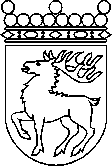 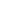 Ålands lagtingBESLUT LTB 8/2022BESLUT LTB 8/2022DatumÄrende2022-02-09BF02/2021-2022AnslagInkomster tb 2021 tb 2021VERKSAMHETAvdelning 2200Landskapsregeringen och regeringskansliet240Brand- och räddningsväsendet-8 000024000Brand- och räddningsväsendet, verksamhet-8 0000Avdelning 4400Social- och miljöavdelningens förvaltningsområde030 000400Allmän förvaltning030 00040010Social- och miljöavdelningens allmänna förvaltning, verksamhet030 000Avdelning 7700Infrastrukturavdelningens förvaltningsområde-598 000250 000745Oljeskydd-18 000074500Oljeskydd-18 0000750Kostnader för sjötrafik-580 000250 00075010Upphandling av sjötrafik-580 000250 00080 - 88Myndigheter samt fristående enheter-5 638 0005 666 000840Ålands hälso- och sjukvård-5 750 0005 750 00084000Ålands hälso- och sjukvård, verksamhet-5 750 0005 750 000848Ålands miljö- och hälsoskyddsmyndighet50 000084810Ålands miljö- och hälsoskyddsmyndighet, verksamhet50 0000856Ålands sjösäkerhetscentrum62 000-84 00085600Ålands sjösäkerhetscentrum, verksamhet62 000-84 000Verksamhet sammanlagt-6 244 0005 946 000ÖVERFÖRINGARAvdelning 5500Utbildnings- och kulturavdelningens förvaltningsområde-354 0000520Landskapsandelar och stöd för grundskolan-354 000052000Landskapsandelar för grundskolan och stöd för undervisning (F)-354 0000Avdelning 6600Näringsavdelningens förvaltningsområde00623Europeiska Unionen - program för landsbygdens utveckling, EJFLU0062300Europeiska Unionen - EJFLU, 2014 - 2020 (R-EU)-8 852 0003 184 00062302Europeiska Unionen - EJFLU, 2021 - 2027 (R-EU)8 852 000-3 184 000Avdelning 7700Infrastrukturavdelningens förvaltningsområde-11 0000751Kostnader för sjötrafik-11 000075100Understöd för varutransporter i skärgården-11 0000Överföringar sammanlagt-365 000089SKATTEFINANSIERING, FINANSIELLA POSTER OCH RESULTATRÄKNINGSPOSTER890Skatter och avgifter av skattenatur, inkomster av lån och finansiella poster-5 400 0008 150 000890Skatter och inkomster av skattenatur08 150 00089000Skatter och inkomster av skattenatur08 150 000893Avskrivningar, nedskrivningar och justeringsposter-5 400 000089300Av- och nedskrivningar samt justeringsposter (F)-5 400 0000Skattefinansiering, finansiella poster och resultat- räkningsposter sammanlagt-5 400 0008 150 000Anslag och inkomster totalt ovanstående-12 009 00014 096 000	Mariehamn den 9 februari 2022	Mariehamn den 9 februari 2022Bert HäggblomtalmanBert HäggblomtalmanKatrin SjögrenvicetalmanRoger Nordlundvicetalman